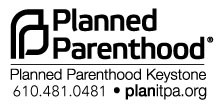 AUTHORIZATION FORM FOR RELEASE OF HEALTH INFORMATIONPrint, fill and fax this Authorization Form to the medical center where you received services last.Select Medical Center:       □ ALLENTOWN                 □ BENSALEM                 □ HARRISBURG                 □ LANCASTER          29 N 9th Street                      2185 Galloway Road        1514 N Second Street           31 S Lime Street          Allentown, PA 18103           Bensalem, PA 19020         Harrisburg, PA 17102           Lancaster, PA 17602                                     F: (610) 439-0502                F: (215) 638-1192              F: (717) 901-5351                 F:(717) 299-2004      □ QUAKERTOWN              □ READING                     □ STROUDSBURG            □ YORK          401 W Broad Street              48 S Fourth Street              28 n Seventh Street             728 S Beaver Street               Quakertown, PA 18951        Reading, PA 19610             Stroudsburg, PA 18306       York, PA 17405         F: (215) 529-5405                 F: (610) 378-1698               F: (570) 476-4580                F: (717) 843-2698     □ WARMINSTER                 □ WILKES BARRE          □ Other Center (not listed) ___________        610 Louis Drive 2nd Floor      63 N Franklin Street            F:(610) 481-0486         Warminster, PA 18974          Wilkes Barre, PA           F: (215) 957-6481                  F: (570) 825-0626Patient Name: ________________________________   D.O.B ___________________________Address: ________________________________________________________________________________________________________________________________________________________________________________Phone: ___________________________________I hereby authorize Planned Parenthood Keystone to release my health information to: Name: ________________________________________________________Address:  _____________________________ City: _________________ State: _____ Zip: __________HEALTH INFORMATION TO BE RELEASED: I specifically authorize release of the following information: □ Entire Medical Record, OR (check the appropriate boxes)             □History and physical exam□Progress notes □Lab reports  □X-ray report  □HIV related information (AIDS related testing) □Other: ________________________________________________________________________________This Authorization is made for the following purpose:□ At my request, OR □ Specify: ________________________________________________________________________________________________________________________________________________________________________________ CONDITIONS OF AUTHORIZATION: This Authorization will expire on (insert date or event): ______________________________________I may revoke this Authorization at any time by notifying Planned Parenthood Keystone in writing, and it will be effective n the date notified except to the extent that Planned Parenthood Keystone had already acted upon such Authorization. Information used or disclosed pursuant to this Authorization may be subject to re-disclosure by the recipient and no longer protected by Federal Privacy Rules. By authorizing this release of information, my healthcare and payment for my healthcare will not be affected if I do not sign this Authorization form. I have been offered a copy of this signed Authorization form.I have been informed that Planned Parenthood Keystone □ will/ □ will not receive financial or in-kind compensation in exchange for using or disclosing the health information described above.  _____________________________________                          ____________________________             Signature of Patient                                                                                 DateOR _____________________________________                          ____________________________             Signature of Parent/Legal Guardian                                                         Date             Authorized Person IDENTIFICATION PRESENTED: ____________________________FORM OF IDENTIFICATION: _______________________________